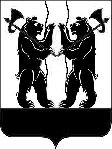 АДМИНИСТРАЦИЯЯРОСЛАВСКОГО МУНИЦИПАЛЬНОГО РАЙОНАПОСТАНОВЛЕНИЕ25.06.2019                                                                                                                         № 1161Об утверждении Порядка оказания поддержкиотдельным категориям граждан для проведенияремонта жилых помещений и (или) работ, направленных на повышение уровня обеспеченностиих коммунальными услугамиВ соответствии с постановлением Правительства Ярославской области от 23 апреля 2018 года № 296-п «Об утверждении Методики предоставления и распределения межбюджетных трансфертов на оказание государственной поддержки отдельным категориям граждан», приказом департамента жилищно-коммунального хозяйства, энергетики и регулирования тарифов ЯО от 4 марта 2019 года № 57 «Об утверждении ведомственной целевой программы департамента жилищно-коммунального хозяйства, энергетики и регулирования тарифов Ярославской области на 2019 год и на плановый период 2020 и 2021 годов», Администрация района  п о с т а н о в л я е т:1. Утвердить Порядок оказания поддержки отдельным категориям граждан для проведения ремонта жилых помещений и (или) работ, направленных на повышение уровня обеспеченности их коммунальными услугами (прилагается).2. Контроль за исполнением постановления возложить на заместителя Главы Администрации ЯМР по социальной политике Е.В. Мартышкину.3. Опубликовать постановление в газете «Ярославский агрокурьер».4. Постановление вступает в силу после официального опубликования.Глава Ярославского                                                                                   муниципального района                                                                 Н.В. Золотников                                                                                                     УТВЕРЖДЕН                                                                                    постановлением                                                                                    Администрации ЯМР                                                                                    от 25.06.2019 № 1161Порядок оказания поддержки отдельным категориям граждан для проведения ремонта жилых помещений и (или) работ, направленных на повышение уровня обеспеченности их коммунальными услугами1. Порядок оказания поддержки отдельным категориям граждан для проведения ремонта жилых помещений и (или) работ, направленных                     на повышение уровня обеспеченности их коммунальными услугами (далее – Порядок), разработан в соответствии с Методикой предоставления                            и распределения межбюджетных трансфертов на оказание государственной поддержки отдельным категориям граждан, утвержденной постановлением Правительства Ярославкой области от 23.04.2018 № 296-п (далее – Методика), и определяет механизм оказания  ветеранам (инвалидам) Великой Отечественной войны 1941 - 1945 годов (далее - ВОВ), не имеющим оснований для обеспечения жильем в соответствии с Федеральным законом              от 12 января 1995 года № ФЗ-5 «О ветеранах» (далее - Федеральный закон                № 5-ФЗ), поддержки для проведения ремонта жилых помещений и (или) работ, направленных на повышение уровня обеспеченности                                        их коммунальными услугами, за счет средств областного бюджета (далее – средства областного бюджета).2. Средства областного бюджета могут быть использованы                               на выполнение следующих видов работ:- в индивидуальном жилом доме:ремонт наружных ограждающих конструкций и конструктивных элементов жилых домов, а именно: ремонт крыши (в том числе стропильной системы), фасадов дома, окон, входных дверей, восстановление поврежденных участков фундамента и др.;переустройство, установка, замена и восстановление работоспособности отдельных элементов и частей элементов внутренних систем отопления, водоснабжения, электроснабжения, газоснабжения, водоотведения;замена печного отопления центральным или автономным источником теплоснабжения;переустройство, установка, замена и восстановление работоспособности отдельных элементов и частей элементов внешних систем отопления, водоснабжения, электроснабжения, газоснабжения, водоотведения                            с присоединением к существующим магистральным сетям при расстоянии от ввода до точки подключения к магистралям до 150 м;- в жилом помещении, расположенном в многоквартирном доме:переустройство, установка, замена и восстановление работоспособности отдельных элементов и частей элементов внутренних систем отопления, водоснабжения, электроснабжения, газоснабжения, водоотведения;ремонт крыши, фасадов, межпанельных стыков зданий полносборной конструкции в части, относящейся непосредственно к жилому помещению.Как в индивидуальном жилом доме, так и в жилом помещении, расположенном в многоквартирном доме, допускается разработка проектной документации, необходимой для повышения уровня обеспеченности коммунальными услугами, проведение работ по приобретению материалов, необходимых для ремонта, замене санитарно-технического оборудования, газового оборудования, замене и восстановлению окон, дверей и полов, оклейке, внутренней отделке помещений и др.Средства областного бюджета по желанию ветерана (инвалида) ВОВ могут быть полностью использованы на приобретение оборудования                         и материалов.При использовании средств областного бюджета на приобретение оборудования и материалов, выполнение ремонтных работ осуществляется ветераном (инвалидом) ВОВ самостоятельно за счет собственных средств.Подтверждение факта приобретения оборудования и материалов ветераном (инвалидом) ВОВ осуществляется МКУ «Многофункциональный центр развития» ЯМР (далее – МФЦР). 3. Условиями предоставления и расходования средств областного бюджета является проживание на территории Ярославского муниципального района ветеранов (инвалидов) ВОВ, не имеющих оснований для обеспечения жильем в соответствии с Федеральным законом № 5-ФЗ и отнесенных                            к следующим категориям:- инвалиды ВОВ согласно статье 4 Федерального закона № 5-ФЗ;- участники ВОВ, ставшие инвалидами, согласно пункту 2 статьи 15 Федерального закона № 5-ФЗ;- участники ВОВ согласно подпункту 1 пункта 1 статьи 2 Федерального закона № 5-ФЗ;- ветераны ВОВ из числа лиц, награжденных знаком «Жителю блокадного Ленинграда», согласно подпункту 3 пункта 1 статьи 2 Федерального закона «№ 5-ФЗ;- ветераны ВОВ из числа лиц, работавших на объектах противовоздушной обороны, согласно подпункту 2 пункта 1 статьи 2 Федерального закона № 5-ФЗ;- ветераны ВОВ из числа лиц, работавших в тылу в годы ВОВ, согласно подпункту 4 пункта 1 статьи 2 Федерального закона № 5-ФЗ;- члены семей погибших (умерших) инвалидов и участников ВОВ согласно статье 21 Федерального закона № 5-ФЗ;- бывшие несовершеннолетние узники концлагерей, гетто, других мест принудительного содержания, созданных фашистами и их союзниками в период Второй мировой войны, согласно пункту 8 статьи 154 Федерального закона от 22.08.2004 № 122-ФЗ «О внесении изменений в законодательные акты Российской Федерации и признании утратившими силу некоторых законодательных актов Российской Федерации в связи с принятием федеральных законов «О внесении изменений и дополнений в Федеральный закон «Об общих принципах организации законодательных (представительных) и исполнительных органов государственной власти субъектов Российской Федерации» и «Об общих принципах организации местного самоуправления в Российской Федерации».4. Механизм предоставления и расходования средств областного бюджета.4.1. Управление труда и социальной поддержки населения Администрации Ярославского муниципального района (далее – управление) формирует списки лиц, попадающих под действие Порядка, и направляет их              в администрации поселений Ярославского муниципального района (далее – Администрации поселений) для согласования  в части определения конкретных категорий лиц, указанных в пункте 3 Порядка, не имеющих оснований для обеспечения жильем в соответствии с Федеральным законом                      5-ФЗ.4.2. Администрации поселений не позднее 20 августа 2019 года направляют в управление утвержденные и согласованные списки граждан, нуждающихся в проведении ремонта жилых помещений и (или) работ, направленных на повышение уровня их обеспеченности коммунальными услугами.4.3. Ветеран (инвалид) ВОВ либо его уполномоченный представитель по доверенности в установленном порядке представляет в управление заявление на получение средств областного бюджета.К заявлению прилагаются:- документ, удостоверяющий личность заявителя, и его копия;- справка с места жительства;- документы, подтверждающие соответствие заявителя категории                       в соответствии с пунктом 3 Порядка.Документы представляются в виде подлинников либо копий, заверенных в установленном порядке.Днем обращения за предоставлением государственной поддержки считается день приема заявления с приложением всех необходимых документов.4.4. Управление:- выдает расписку о приеме заявления и необходимых документов                    с указанием даты приема;- направляет в течение одного рабочего дня согласованное заявление                в МФЦР. 4.5. МФЦР:- формирует список ветеранов (инвалидов) ВОВ, подавших заявления, по форме согласно приложению 3 к Методике (далее - список),                                  в хронологической последовательности (заявления, поданные в один день, включаются в списки в алфавитном порядке);- представляет сформированные списки в департамент жилищно-коммунального хозяйства, энергетики и регулирования тарифов Ярославской области (далее – департамент);- в течение десяти рабочих дней с момента получения из департамента перечней жилых помещений, подлежащих осмотру по форме согласно приложению 4 к Методике (далее - перечни), осуществляет совместно                        с представителями администраций поселений осмотры занимаемых заявителями жилых помещений с выездом (выходом) на место в присутствии заявителя (далее - осмотры);- за три рабочих дня до проведения осмотра согласовывают                                  с заявителями время доступа в жилое помещение;- в течение одного рабочего дня после получения от заявителя подтверждения о предоставлении доступа в жилое помещение, находящееся               в многоквартирном жилом доме (далее - МКД), уведомляют лицо, ответственное за содержание общего имущества МКД, о необходимости представить к моменту осмотра копию технического паспорта МКД (страниц с техническими данными дома, поэтажным планом этажа, на котором расположено жилое помещение, экспликации помещений к поэтажному плану);- результаты осмотров оформляют актами осмотра жилого дома (жилого помещения) по форме согласно приложению 5 к Методике (далее - акт осмотра);- в течение 12 рабочих дней с момента получения перечней направляют в департамент оформленный по форме согласно приложению 6 к Методике перечень осмотренных жилых помещений с приложением копий актов осмотра.4.6. МФЦР в течение 5 календарных дней с момента получения окончательных списков принимает решения о предоставлении или об отказе           в предоставлении заявителям средств областного бюджета и направляют заявителям уведомления о принятом решении.4.7. Решения об отказе в предоставлении заявителям поддержки принимаются по следующим основаниям:- представленные документы не подтверждают соответствие заявителя категории в соответствии с пунктом 3 Порядка;- не представлены документы согласно пункту 4.3.  Порядка;- актом осмотра не подтверждена необходимость проведения ремонта жилого помещения и (или) работ, направленных на повышение уровня обеспеченности жилого помещения коммунальными услугами.Отказ в предоставлении поддержки заявитель может обжаловать                        в установленном законодательством порядке.Решения о предоставлении (об отказе в предоставлении) поддержки                  с приложением комплекта документов, на основании которых они приняты, брошюруются в дело.4.8. Заявитель после получения от МФЦР уведомления                                       о предоставлении поддержки заключает с подрядной организацией и (или) поставщиком договор на проведение ремонтных работ и (или) поставку оборудования и материалов согласно пункту 2 Порядка.4.9. Размер предоставляемых мер поддержки определяется на основании представленных заявителем заключенных договоров согласно подпункту 4.8 настоящего пункта и документов на приобретение оборудования и материалов согласно абзацам одиннадцатому - двенадцатому пункта 2 Порядка                        и не может превышать 37000,00 рублей.4.10. МФЦР:- согласовывает подготовленную подрядной организацией                                и утвержденную заявителем смету на проведение ремонта жилого помещения и (или) работ, направленных на повышение уровня обеспеченности жилого помещения коммунальными услугами;- представляет подрядной организации гарантийное письмо об оплате стоимости выполненных работ в согласованные сроки.4.11.  МФЦР осуществляет проверку выполнения работ, полноты                         и правильности оформления представленных заявителем документов:- акта приемки выполненных работ по форме КС-2, утвержденной постановлением Госкомстата России от 11.11.1999 № 100 «Об утверждении унифицированных форм первичной учетной документации по учету работ                 в капитальном строительстве и ремонтно-строительных работ», подписанного заявителем, главным бухгалтером и руководителем подрядной организации, заверенного печатью подрядной организации;- заявления о перечислении средств на оказание поддержки на счет, указанный подрядной организацией;- в течение 5 рабочих дней после выполнения вышеуказанных мероприятий направляет в департамент уведомление о необходимости перечисления денежных средств;- производит оплату оборудования и материалов на основании документов на их приобретение (договор купли-продажи, счет на оплату, квитанция на оплату, накладная, подписанная заявителем и продавцом, квитанция на оплату услуг по подключению оборудования и др.) либо оплату стоимости выполненных работ безналичным путем на расчетный счет организации, указанный в договоре подряда, в пределах средств, определенных в соответствии с подпунктом 4.9. настоящего пункта.